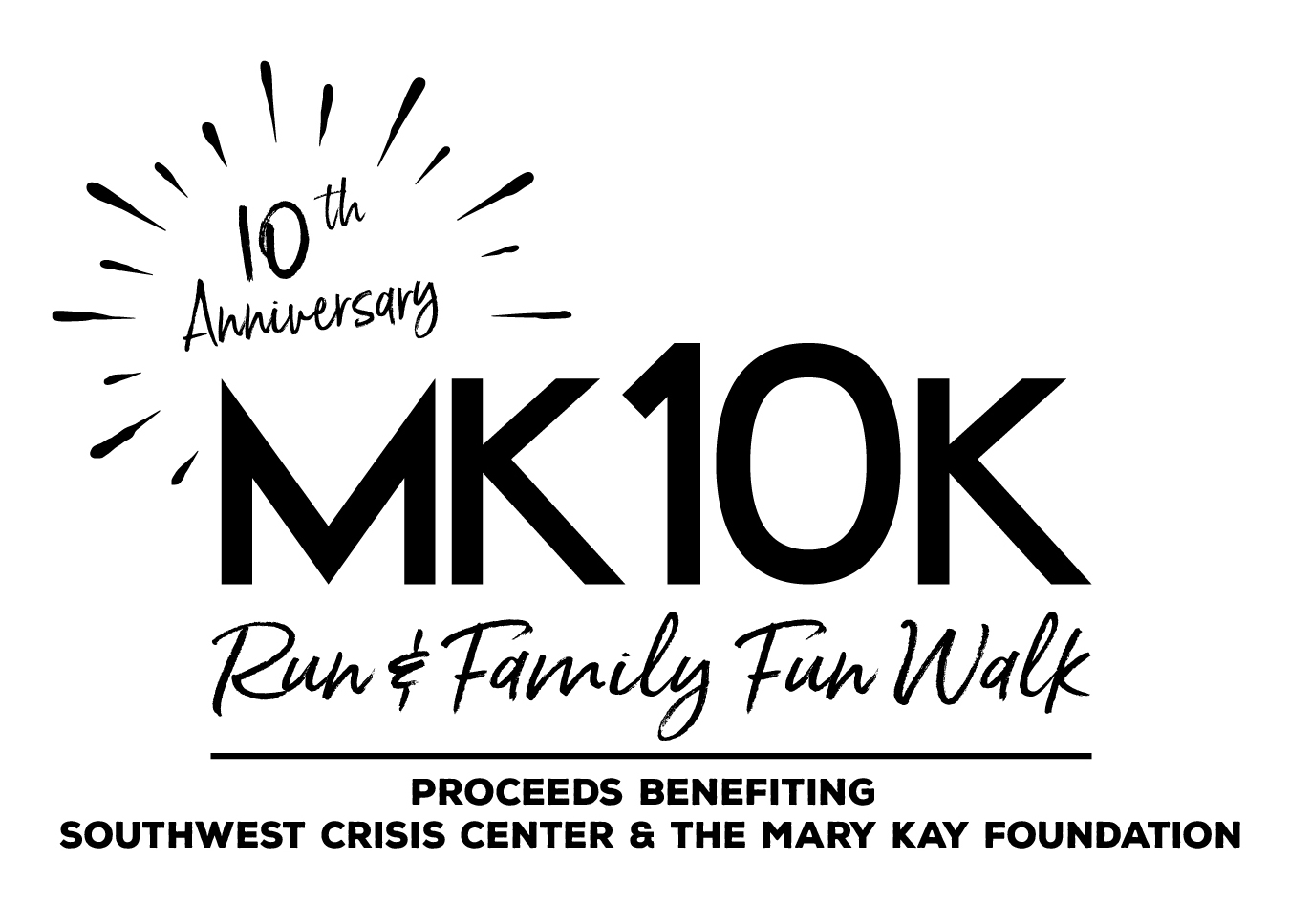 MK 10K Run & Family Fun WalkRegistration FormSaturday, August 4, 2018Check-In/On-Site Registration: 8:00 a.m.Nobles County Fairgrounds, Worthington, Minnesota First Name ____________________________ Last Name ___________________________________________Date of Birth (Month/Date/Year) _____________________________Address___________________________________________________________________________________City_______________________________________________State__________Zip_______________________Phone___________________________________Email_____________________________________________Entry Fee___ $40 - 10K Relay (If received before July 28, 2018)               ___ $50 - 10K Relay (starting July 28, 2018)___ $30 - 10K Individual (If received before July 28, 2018)	    ___ $35 - 10K Individual (starting July 28, 2018)___ $15 - 2 Mile Fun Walk (If received before July 28, 2018)   ___ $20 - 2 Mile Fun Walk (starting July 28, 2018)Shirt Size (circle one)   Youth M     Youth L     Adult S      Adult M      Adult L      Adult XL     Adult XXL*****************************************************************************Detach & Mail this form to: 	Southwest Crisis Center – MK10K	PO Box 111	Worthington, MN 56187Please make checks payable to: Southwest Crisis CenterRace Details: The Nobles County Fairgrounds is located one block north of Oxford Street on Stower Drive in Worthington. The MK 10K Run & Family Fun Walk will begin and end on the north end of Nobles County Fairgrounds near the grandstand. Check-In/On-Site Registration begins at 8:00 a.m. All participants must check-in at the MK 10K registration table prior to the start of the event. 